проект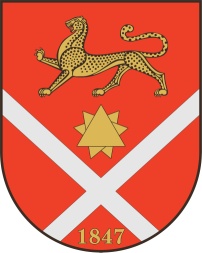 Республика Северная Осетия – АланияроектПравобережный районБесланское городское поселениеСобрание Представителей Бесланского городского поселенияРешение № ___ от  «___» _________  2023 г.                               	                                    г. Беслан          В соответствии с частями 2,6 статьи 37 Федерального закона от 06.10.2003 N 131-ФЗ "Об общих принципах организации местного самоуправления в Российской Федерации", частями 2, 2.3 статьи 36 Закона Республики Северная Осетия-Алания от 25.04.2006 N24-РЗ "О местном самоуправлении в Республике Северная Осетия-Алания", частями 2, 5 статьи 29 Устава Бесланского городского поселения Правобережного района Республики Северная Осетия – Алания, пунктом 7.3 Порядка проведения конкурса на замещение должности главы администрации местного самоуправления Бесланского городского поселения Правобережного района Республики Северная Осетия-Алания, утвержденного решением Собрания представителей Бесланского городского поселения от 02.02.2023 г. № 3,  протоколом конкурсной комиссии по проведению конкурса на замещение должности главы администрации местного самоуправления Бесланского городского поселения Правобережного района РСО-Алания от 21 марта 2023 г. № 2, Собрание представителей Бесланского городского поселения РЕШАЕТ:Назначить главой администрации местного самоуправления Бесланского городского поселения  _____________________.	2.  Опубликовать настоящее решение в газете «Вестник Беслана».      3. Настоящее решение вступает в силу со дня его официального опубликования.Глава муниципального образованияБесланского городского поселения                                              В. Б. Татаров«О назначении главы администрации местного самоуправления Бесланского городского поселения» 